Vadovaudamasi Lietuvos Respublikos vietos savivaldos įstatymo 16 straipsnio 2 dalies 17 punktu, 18 straipsnio 1 dalimi, Lietuvos Respublikos savivaldybių aplinkos apsaugos rėmimo specialiosios programos įstatymo 3 ir 4 straipsniais, Pagėgių savivaldybės taryba n u s p r e n d ž i a:1.  Pakeisti Pagėgių savivaldybės aplinkos apsaugos rėmimo specialiosios programos  2017 metų sąmatą, patvirtintą Pagėgių savivaldybės tarybos 2017 m. vasario 23 d. sprendimu Nr. T-16 „Dėl Pagėgių savivaldybės aplinkos apsaugos rėmimo specialiosios programos 2017 metų sąmatos patvirtinimo“:1.1. punkto „PAJAMOS“ 2 eilutėje „Mokesčiai  už valstybinius gamtos išteklius“ vietoje skaičiaus „6“ įrašyti skaičius „7,7“; 1.2. punkto „PAJAMOS“ eilutėje „IŠ VISO PAJAMŲ“ vietoje skaičių „21,0“ įrašyti skaičius „22,7“;1.3. punkto „IŠLAIDOS“ „I.a. Priemonėms, kurioms kompensuojama aplinkai padaryta žala“ 1 eilutėje „Želdynų ir želdinių veisimas ir tvarkymas“ vietoje skaičių „8,9“ įrašyti skaičius „10,3“; 1.4. punkto „IŠLAIDOS“ „I.c. Aplinkos teršimo šaltiniams pašalinti IŠ VISO I STRAIPSNIO IŠLAIDŲ (Ia+Ib+Ic) eilutėje vietoje skaičių „13,7“ įrašyti skaičius „15,1“;1.5.  IV straipsnio 1 eilutėje „Akcijos ir renginiai skirti Žemės dienai paminėti“ vietoje skaičiaus  „0“ įrašyti „Akcija „Darom“ lankstinukai“  ir skaičius „0,3“;1.6.  IV straipsnio eilutėje „IŠ VISO IV STRAIPSNIO IŠLAIDŲ“ vietoje skaičiaus „0“ įrašyti skaičius „0,3“;1.7.  IV straipsnio eilutėje „IŠLAIDŲ IŠ VISO“ vietoje skaičių „21,1“ įrašyti skaičius „22,8“.2. Sprendimą paskelbti Teisės aktų registre ir Pagėgių savivaldybės interneto svetainėje www.pagegiai.lt.	Šis sprendimas gali būti skundžiamas Lietuvos Respublikos administracinių bylų teisenos įstatymo nustatyta tvarka.Savivaldybės meras			                               Virginijus Komskis							      PATVIRTINTAPagėgių savivaldybės tarybos 2017 m. spalio 26 d. sprendimu Nr. T-154PAGĖGIŲ SAVIVALDYBĖS APLINKOS APSAUGOS RĖMIMO SPECIALIOSIOS PROGRAMOS  2017 M. SĄMATAPAJAMOS       IŠLAIDOS                                      __________________________________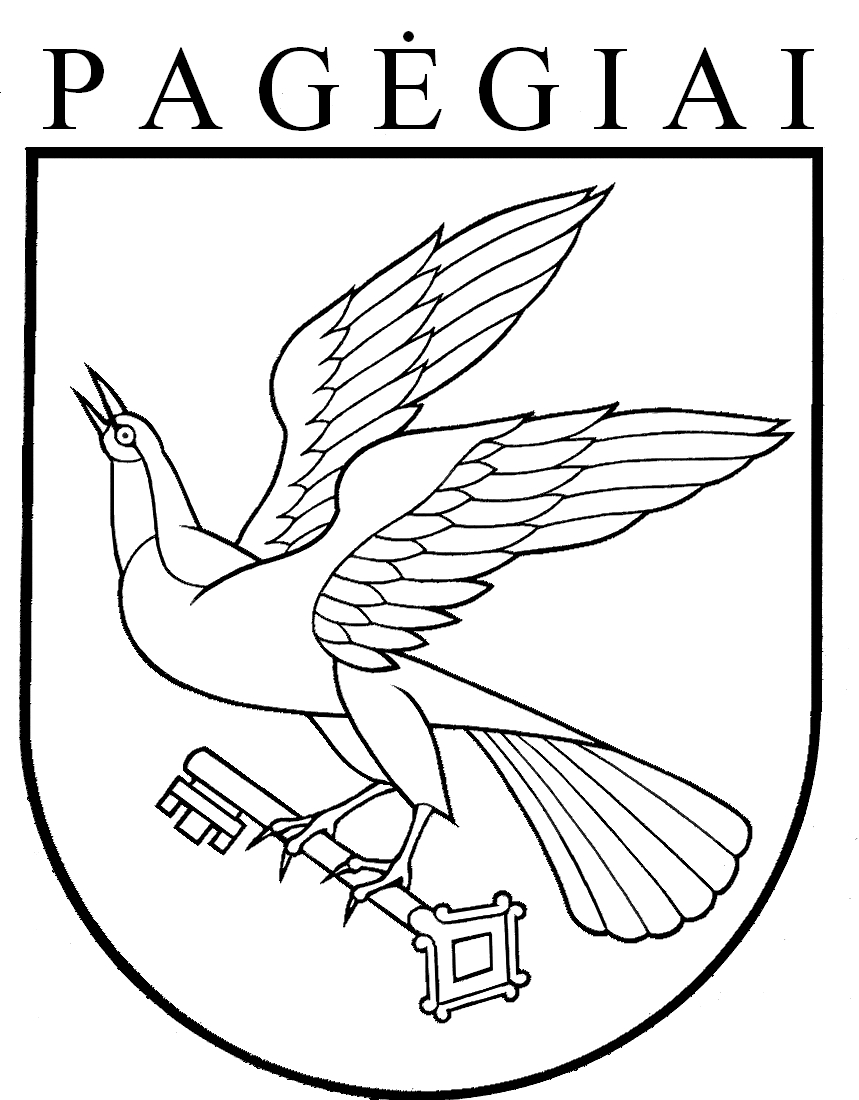 PAGĖGIŲ SAVIVALDYBĖS TARYBAsprendimasDĖL PAGĖGIŲ SAVIVALDYBĖS TARYBOS 2017 M. VASARIO 23 D. SPRENDIMO NR. T-16 „DĖL PAGĖGIŲ SAVIVALDYBĖS APLINKOS APSAUGOS RĖMIMO SPECIALIOSIOS PROGRAMOS 2017 METŲ SĄMATOS PATVIRTINIMO“ PAKEITIMO 2017 m. spalio 26 d. Nr. T-154PagėgiaiEil.Nr.PAJAMŲ  ŠALTINIAISurinkta lėšų tūkst./Eur1.Mokesčiai už teršalų išmetimą į aplinką.10,52.Mokesčiai  už valstybinius gamtos išteklius.7,73.Mokesčiai už medžiojamųjų gyvūnų išteklius.  4,5                                                                                   IŠ VISO PAJAMŲ:                                                                                   IŠ VISO PAJAMŲ:22,7Eil.Nr.Eil.Nr.IŠLAIDŲ STRAIPSNIAISkirtos lėšos,tūkst./Eur/%Pagal sąmatą,tūkst./EurI. Priemonėms, kuriomis kompensuojama aplinkai padaryta žala; gamtosaugos objektams projektuoti, statyti, rekonstruoti, remontuoti, eksploatuoti; aplinkos teršimo šaltiniams pašalinti.I. Priemonėms, kuriomis kompensuojama aplinkai padaryta žala; gamtosaugos objektams projektuoti, statyti, rekonstruoti, remontuoti, eksploatuoti; aplinkos teršimo šaltiniams pašalinti.I. Priemonėms, kuriomis kompensuojama aplinkai padaryta žala; gamtosaugos objektams projektuoti, statyti, rekonstruoti, remontuoti, eksploatuoti; aplinkos teršimo šaltiniams pašalinti.I. Priemonėms, kuriomis kompensuojama aplinkai padaryta žala; gamtosaugos objektams projektuoti, statyti, rekonstruoti, remontuoti, eksploatuoti; aplinkos teršimo šaltiniams pašalinti.I. Priemonėms, kuriomis kompensuojama aplinkai padaryta žala; gamtosaugos objektams projektuoti, statyti, rekonstruoti, remontuoti, eksploatuoti; aplinkos teršimo šaltiniams pašalinti.       I.a. Priemonėms, kuriomis kompensuojama aplinkai padaryta žala.       I.a. Priemonėms, kuriomis kompensuojama aplinkai padaryta žala.       I.a. Priemonėms, kuriomis kompensuojama aplinkai padaryta žala.       I.a. Priemonėms, kuriomis kompensuojama aplinkai padaryta žala.       I.a. Priemonėms, kuriomis kompensuojama aplinkai padaryta žala.1.Želdynų ir želdinių veisimas ir tvarkymas.Želdynų ir želdinių veisimas ir tvarkymas.10,32.Vandens telkinių monitoringas.Vandens telkinių monitoringas.0,8       I.b. Gamtosaugos objektams projektuoti, statyti, rekonstruoti, remontuoti, eksploatuoti.       I.b. Gamtosaugos objektams projektuoti, statyti, rekonstruoti, remontuoti, eksploatuoti.       I.b. Gamtosaugos objektams projektuoti, statyti, rekonstruoti, remontuoti, eksploatuoti.       I.b. Gamtosaugos objektams projektuoti, statyti, rekonstruoti, remontuoti, eksploatuoti.       I.b. Gamtosaugos objektams projektuoti, statyti, rekonstruoti, remontuoti, eksploatuoti.1. Savivaldybės teritorijoje esančių valstybės saugomų teritorijų apsaugos ir tvarkymo darbai (šienavimas, menkaverčių krūmų iškirtimas, invazinių rūšių kontrolės įgyvendinimo darbai).Savivaldybės teritorijoje esančių valstybės saugomų teritorijų apsaugos ir tvarkymo darbai (šienavimas, menkaverčių krūmų iškirtimas, invazinių rūšių kontrolės įgyvendinimo darbai).4,0I.c. Aplinkos teršimo šaltiniams pašalinti.I.c. Aplinkos teršimo šaltiniams pašalinti.I.c. Aplinkos teršimo šaltiniams pašalinti.I.c. Aplinkos teršimo šaltiniams pašalinti.I.c. Aplinkos teršimo šaltiniams pašalinti.IŠ VISO I STRAIPSNIO IŠLAIDŲ (Ia+Ib+Ic):IŠ VISO I STRAIPSNIO IŠLAIDŲ (Ia+Ib+Ic):IŠ VISO I STRAIPSNIO IŠLAIDŲ (Ia+Ib+Ic):15,1         II. Gyventojų sveikatos apsaugai.         II. Gyventojų sveikatos apsaugai.         II. Gyventojų sveikatos apsaugai.         II. Gyventojų sveikatos apsaugai.         II. Gyventojų sveikatos apsaugai.1.Savivaldybės visuomenės sveikatos programoms finansuotiSavivaldybės visuomenės sveikatos programoms finansuoti3,12.Savivaldybės visuomenės sveikatos programoms finansuoti (2016 m. likutis)Savivaldybės visuomenės sveikatos programoms finansuoti (2016 m. likutis)0,4IŠ VISO II STRAIPSNIO IŠLAIDŲ:IŠ VISO II STRAIPSNIO IŠLAIDŲ:IŠ VISO II STRAIPSNIO IŠLAIDŲ:3.5        III. Priemonėms,  numatytoms Lietuvos Respublikos medžioklės įstatyme, kurios pagal Lietuvos Respublikos savivaldybės aplinkos apsaugos rėmimo specialiosios programos įstatymą gali būti finansuojamos šios programos lėšomis.        III. Priemonėms,  numatytoms Lietuvos Respublikos medžioklės įstatyme, kurios pagal Lietuvos Respublikos savivaldybės aplinkos apsaugos rėmimo specialiosios programos įstatymą gali būti finansuojamos šios programos lėšomis.        III. Priemonėms,  numatytoms Lietuvos Respublikos medžioklės įstatyme, kurios pagal Lietuvos Respublikos savivaldybės aplinkos apsaugos rėmimo specialiosios programos įstatymą gali būti finansuojamos šios programos lėšomis.        III. Priemonėms,  numatytoms Lietuvos Respublikos medžioklės įstatyme, kurios pagal Lietuvos Respublikos savivaldybės aplinkos apsaugos rėmimo specialiosios programos įstatymą gali būti finansuojamos šios programos lėšomis.        III. Priemonėms,  numatytoms Lietuvos Respublikos medžioklės įstatyme, kurios pagal Lietuvos Respublikos savivaldybės aplinkos apsaugos rėmimo specialiosios programos įstatymą gali būti finansuojamos šios programos lėšomis.1.Medžiojamų gyvūnų daromos žalos prevencinių priemonių diegimo išlaidoms kompensuoti.Medžiojamų gyvūnų daromos žalos prevencinių priemonių diegimo išlaidoms kompensuoti.2,92. Vilkų padarytai žalai kompensuoti. Vilkų padarytai žalai kompensuoti. 1,0IŠ VISO III STRAIPSNIO IŠLAIDŲ:IŠ VISO III STRAIPSNIO IŠLAIDŲ:IŠ VISO III STRAIPSNIO IŠLAIDŲ:3,9        IV. Kitoms aplinkos apsaugos priemonėms.        IV. Kitoms aplinkos apsaugos priemonėms.        IV. Kitoms aplinkos apsaugos priemonėms.        IV. Kitoms aplinkos apsaugos priemonėms.        IV. Kitoms aplinkos apsaugos priemonėms.1. 1. Akcija „Darom“ lankstinukai0,3IŠ VISO IV STRAIPSNIO IŠLAIDŲ:IŠ VISO IV STRAIPSNIO IŠLAIDŲ:IŠ VISO IV STRAIPSNIO IŠLAIDŲ:0,3                                                                                                             IŠLAIDŲ  IŠ  VISO:                                                                                                             IŠLAIDŲ  IŠ  VISO:                                                                                                             IŠLAIDŲ  IŠ  VISO:22,8                                                                                                             IŠLAIDŲ  IŠ  VISO:                                                                                                             IŠLAIDŲ  IŠ  VISO:                                                                                                             IŠLAIDŲ  IŠ  VISO:22,8